Name:…………………………………………………………………………………     Adm. No. …………………….									Class:  …………………………									Signature:…………………….	232/3PHYSICSPRACTICALJuly 2021TIME: 2 ½ HRSMOKASA EXAMINATIONKenya Certificate to Secondary EducationPHYSICS PAPER 3PRACTICALInstructionsWrite your name, admission number, class and signature in the spaces provided at the top of the page.Answer all the questions in the spaces provided in this paper.  You are supposed to spend the first 15 minutes of the 2 ½ hours allowed for this paper reading the whole paper carefully before your start.Marks will be given for clear record of observations actually made, for their suitability and accuracy, and the use made of them.  Candidates are advised to record their observations as soon as they are made. Electronic calculators and mathematical tables may be used. FOR EXAMINER’S USE ONLY1.	You are provided with the following apparatus.Voltmeter A resistance wire, W mounted on a mm scaleTwo dry cells and cell holders6 connecting wires A switch A jockey Micrometer screw gauge (to be shared)	Proceed as follows:	(a)	Connect your apparatus as shown in the figure below  (b)	Measure the diameter, d of the resistance wire using a micrometer screw gauge.	d ……………………………………………………………………………….mm	(1/2 mark) 	d ………………………………………………………………………………m		(1/2 mark)(c)	Place the jockey at L = 10cm, close the switch S.  Read and record in the table the voltmeter reading.	(d)	Repeat the procedure in (c) for other values of L and complete the table 											(7 marks)	(e)	Plot a graph of  (y-axis) against  .				(5 marks)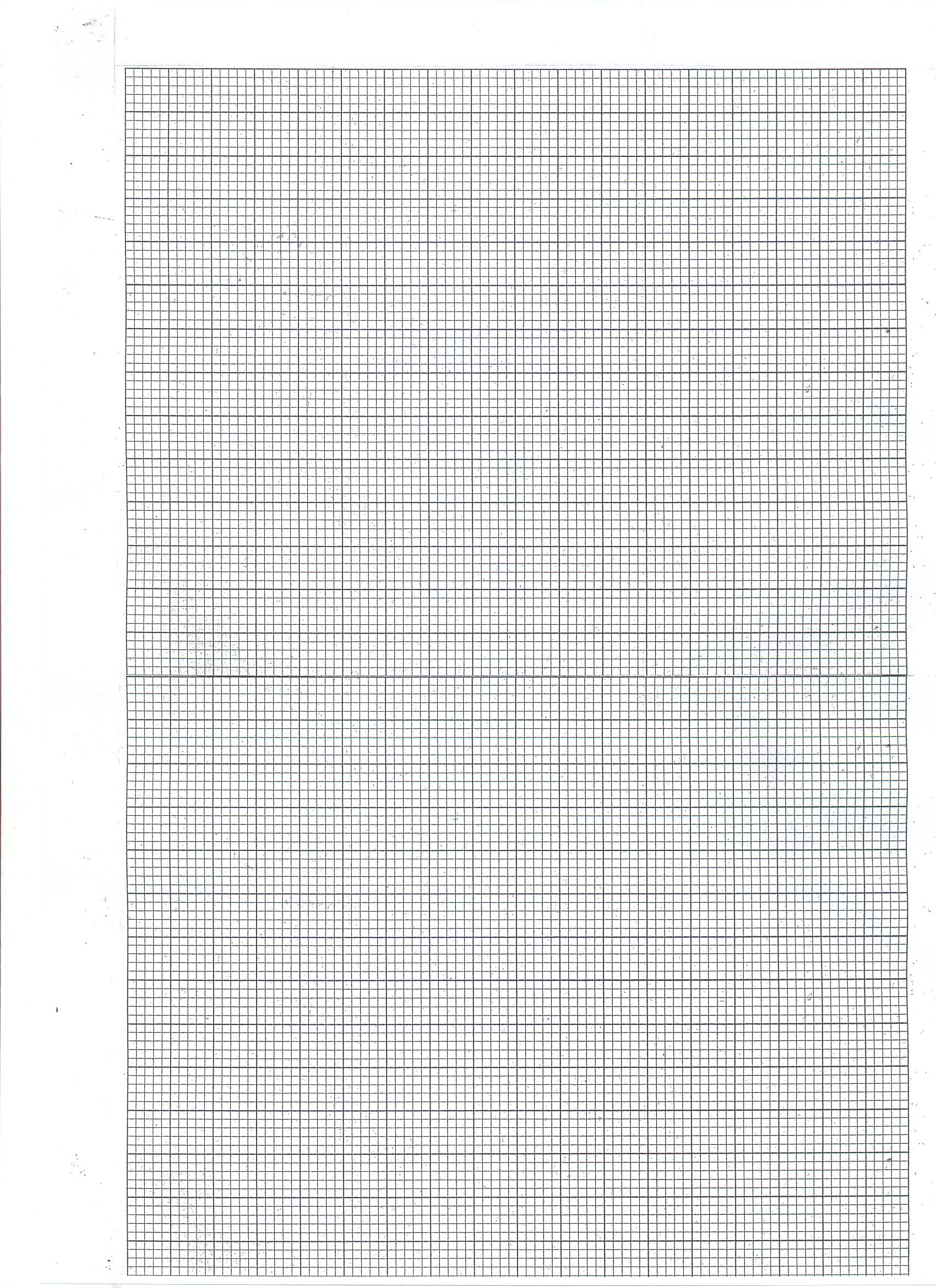 (f)	Determine the slope, S of the graph 				(3 marks)(g)	Given that the y-intercept C =  , find the value of E.		(2 marks) 	(h)	Given that slope S is given by S = 	find the value of β	(2 marks)2.	You are provided with the following apparatus:1 rectangular glass block4 optical pins4 thumb tucks1 soft board1 plain paper	Proceed as follows:Fix the plane sheet of paper on a soft board using thumb tucks as shown in the figure below(b)	Place the glass block on the sheet of paper so that it rests on its broader face and trace the outline PQRS.	(c)	Remove the glass block.	(d)	Draw a perpendicular to PQ at 0 such that PO is about ¼PQ.	(e)	Draw a line AO such that angle x = 150	(f)	Replace the glass block.	(g)	Stick two optical pins P1 and P2 on the line AO.(h)	While looking through the glass block from side, SR, stick pins P3 and P4 such that they appear to be in a straight line with the images of pins P1 and P2.Remove the glass block and pins.	(j)	Draw a line through the holes made by pins P3 and P4 to meet SR at C.	(k)	Join C to O.	(l)	Measure and record angle, y.(m)	Repeat procedure (e) to (l) for x = 250, 300, 400, 500 and 600 and tabulate the data(n)	Complete the table for values of sin (900 – x) and cos y.	(8 marks)	(o)	Plot a graph of cos y (y-axis) against sin (900 – x).		(5 marks)	(p)	Find the slope, S, of the graph.					(3 marks)(q)	Given that, t cos y = sin(900 – x), where t is a constant, use your graph to find the value of t.							(2 marks)(r)	Identify the significance of constant, t				(1 mark)NB: Hand in the trace-out together with your question paperQuestion(s)Maximum ScoreCandidate’s Score120 marks220 marksTOTAL40 marksLength, L. (cm)10.020.030.040.050.060.0Voltmeter, V(V) (m-1) (V-1)X(0)150250300400500600Y(0)Sin(90 – x)Cos y